 COMMUNIQUÉ DE PRESSE 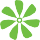 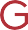 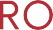 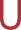 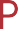 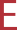 POUVOIRL’actionnaire convoque est une Personne physiqueJe soussigné(e)Nom et Prénom :	”Nom du détenteur du capital”, Domicile :	”Numéro et rue” ”Code postal” ”Ville”L’actionnaire convoqué est une Personne moraleJe soussigné(e)Raison sociale :	”Nom du détenteur du capital”, Forme juridique :	” Forme”,Siège social :	”Numéro et rue” ”Code postal” ”Ville”,Immatriculée au registre du commerce de ”Ville ” sous le numéro ”Numéro RC”,Représentée par :	”Nom du représentant légal de la société actionnaire”, en qualité de représentant légal de la Société ”Dénomination sociale de la société actionnaire”Soussigné(e)Actionnaire de la société LABELVIE, société Anonyme au capital social de 289.395.700 Dirhams, dont le siège social est situé à Rabat- Souissi, Km 3.5 Angle Rues Rif et Zaërs, immatriculée au registre du commerce de Rabat sous le numéro 27.433 (la Société),Constitue pour mandataire :Le mandataire est une Personne physiqueNom et Prénom :	”Nom du détenteur du capital”, Domicile :	”Numéro et rue” ”Code postal” ”Ville”Le mandataire est une Personne moraleRaison sociale :	”Nom du détenteur du capital”, Forme juridique :	” Forme”,Siège social :	”Numéro et rue” ”Code postal” ”Ville”,Immatriculée au registre du commerce de ”Ville ” sous le numéro ”Numéro RC”,Pour :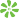 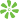 me représenter à l’Assemblée Générale ordinaire de la Société qui se tiendra le 03 juin 2024 à l’effet de délibérer sur l’ordre du jour suivant :	Lecture du rapport de gestion établi par le Conseil d’administration et du rapport général des Commissaires aux Comptes sur les comptes de l’exercice clos au 31 décembre 2023, approbation desdits rapports et approbation des Etats de Synthèse annuels sociaux et consolidés de l’exercice clos au 31 décembre 2023 ;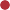 	Quitus aux Administrateurs et aux Commissaires aux Comptes ; 	Affectation du résultat de l’exercice clos le 31 décembre 2023 ;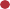 	Lecture du rapport spécial du Commissaire aux Comptes sur les conventions réglementées visées aux articles 56 et suivants de la loi n° 17-95 telle que complétée et modifiée et approbation dudit rapport ;	Approbation de nomination d’un nouvel administrateur ; 	Renouvellement du mandat d’un administrateur ;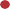 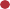 	Renouvellement du mandat d’un commissaire aux comptes ; 	Nomination d’un nouveau commissaire aux comptes ;	Pouvoirs pour l’accomplissement des formalités.	Questions diversesen conséquence, assister à cette réunion en mon nom, signer le registre de présence et autres pièces, signer tous procès-verbaux, prendre part à toutes délibérations, émettre tous votes sur les questions à l’ordre du jour et à celles soulevées par des incidents de séances, accepter les fonctions de scrutateurs ou les refuser et généralement faire le nécessaire.séances, accepter les fonctions de scrutateurs ou les refuser et généralement faire le nécessaire.Fait à : ...................................................................Le : ..........................................................................Faire précéder la signature de la mention manuscrite « Bon pour pouvoir ».